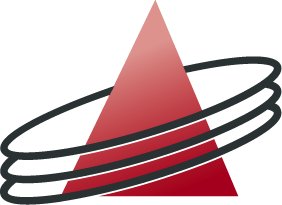 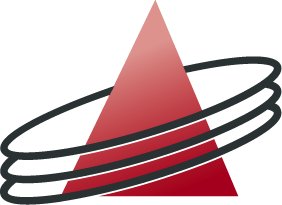 REGISTRE DE l’OCM DES INTERMEDIAIRES D’ASSURANCES DES SOCIETES MUTUALISTESDemande d’inscription d’un intermédiaire personne morale en tant que courtierDéclaration visée par l'article 5bis de la loi du 27 mars 1995« Je soussigné(e), .............................................................................. (nom et prénom(s)), déclare sur l’honneur, conformément à l’article 5bis de la loi du 27 mars 1995 relative à l’intermédiation en assurances et en réassurances, et à la distribution d’assurances, que la .......................................................................................................................................................................... (dénomination de la personne morale) exerce ses activités professionnelles en dehors de tout contrat d’agence exclusive ou de tout autre engagement juridique lui imposant de placer la totalité ou une partie déterminée de sa production auprès d’une entreprise d’assurances ou de plusieurs entreprises d’assurances appartenant au même groupe.Lu et approuvé. »Date : ............................Signature : ............................